ПРИКАЗОб утверждении плана проведения контрольных мероприятий внутреннего муниципального финансового контроля финансового отдела администрации городского округа город Михайловка Волгоградской области на 2021 годВ целях осуществления полномочий внутреннего муниципального финансового контроля, предусмотренных статьей 269.2 Бюджетного кодекса Российской Федерации и частью 8 статьи 99 Федерального закона от 05.04.2013 № 44-ФЗ «О контрактной системе в сфере закупок товаров, работ, услуг для обеспечения государственных и муниципальных нужд», п р и к а з ы в а ю:Утвердить прилагаемый план проведения контрольных мероприятий внутреннего муниципального финансового контроля финансового отдела администрации городского округа город Михайловка Волгоградской области на 2021 год.Контроль за исполнением настоящего приказа оставляю за собой.Начальник финансового отдела				Е.В. КапустинаПЛАНпроведения контрольных мероприятий внутреннего муниципального финансового контроля финансового отдела администрации городского округа город Михайловка Волгоградской области на 2021 год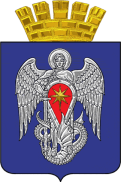 АДМИНИСТРАЦИЯ ГОРОДСКОГО ОКРУГАГОРОД МИХАЙЛОВКА ВОЛГОГРАДСКОЙ ОБЛАСТИАДМИНИСТРАЦИЯ ГОРОДСКОГО ОКРУГАГОРОД МИХАЙЛОВКА ВОЛГОГРАДСКОЙ ОБЛАСТИФИНАНСОВЫЙ ОТДЕЛФИНАНСОВЫЙ ОТДЕЛ     29.12.2020 г.№23Утвержден приказом финансового отдела администрации городского округа город Михайловка Волгоградской области от 29.12.2020 г. № 23 № п/пТема контрольного мероприятия, проверяемый период Наименования объекта (объектов) внутреннего муниципального финансового контроляМестонахождение объекта контроляСрок проведения123451.Ревизия финансово-хозяйственной деятельности за период с 01.01.2020 года по 31.12.2020 года1.1.Муниципальное казенное общеобразовательное учреждение «Отрадненская средняя школа городского округа город Михайловка Волгоградской области»403325, Россия, Волгоградская область, Михайловский район, поселок Отрадное, улица Чекунова, дом 22II квартал2.Проверка соблюдения законодательства в сфере закупок, работ, услуг для обеспечения муниципальных нужд городского округа город Михайловка Волгоградской области в соответствии с частью 8 статьи 99 Федерального закона от 05.04.2013 № 44-ФЗ «О контрактной системе в сфере закупок товаров, работ, услуг для обеспечения государственных и муниципальных нужд» за 2020 год2.1.Муниципальное казенное общеобразовательное учреждение «Средняя школа № 3 городского округа город Михайловка Волгоградской области»403343, Россия, Волгоградская область, город Михайловка, улица Мичурина, дом 26АIII квартал2.2.Муниципальное казенное общеобразовательное учреждение «Средняя школа № 1 городского округа город Михайловка Волгоградской области»403348, Россия, Волгоградская область, город Михайловка, улица Ленина, дом 66IV квартал